Section I.						DECISION MAKING / JUDGMENT					 Outstanding		Exceeds 		  Meets Expectations            Fails to Meet		   Unsatisfactory							          Expectations				   RequirementsDecisions are consistently 		      ☐			   ☐		       ☐		                    ☐		          ☐well researched and appropriate.Comments in support of rating:Outstanding		Exceeds 		  Satisfactory		  Fails to Meet		   Unsatisfactory							          Requirements				  RequirementsDecisions are made in a 		     ☐                             ☐                        ☐                                ☐                                 ☐ timely basis.Comments in support of rating:Outstanding		Exceeds 		  Satisfactory		  Fails to Meet		   Unsatisfactory							          Requirements				  RequirementsBoard input is sought when		     ☐                             ☐                         ☐                               ☐                                 ☐appropriate.Comments in support of rating:Outstanding		Exceeds 		  Satisfactory		  Fails to Meet		   Unsatisfactory							          Requirements				  RequirementsOverall Rating:			     ☐                             ☐                        ☐                                ☐                                 ☐PLANNING/ORGANIZATION SKILLS					 Outstanding		Exceeds 		  Satisfactory		  Fails to Meet		   Unsatisfactory							          Requirements				  RequirementsConsistently exercises effective		       ☐ 			   ☐ 		        ☐ 		         ☐ 		          ☐ 	planning techniques for the attainment of Board/District goals.Comments in support of rating:Outstanding		Exceeds 		  Satisfactory		  Fails to Meet		   Unsatisfactory							          Requirements				  RequirementsSets challenging goals that are	 	      ☐ 			   ☐ 	 	        ☐ 		         ☐ 		          ☐ in line with Board direction.Comments in support of rating:Outstanding		Exceeds 		  Satisfactory		  Fails to Meet		   Unsatisfactory							          Requirements				  RequirementsExhibits a structured and organized	      ☐ 			   ☐ 	  	        ☐	 		         ☐		          ☐approach, both short and long term,in planning and implementation.Comments in support of rating:Outstanding		Exceeds 		  Satisfactory		  Fails to Meet		   Unsatisfactory							          Requirements				  RequirementsDemonstrates good forward thinking/	      ☐	 		   ☐ 		        ☐ 		         ☐ 		          ☐planning skills.Comments in support of rating:Outstanding		Exceeds 		  Satisfactory		  Fails to Meet		   Unsatisfactory							          Requirements				  RequirementsOverall Rating:			      ☐ 			   ☐ 		       ☐ 		        ☐ 		          ☐ 	COMMUNICATION SKILLS					 Outstanding		Exceeds 		  Satisfactory		  Fails to Meet		   Unsatisfactory							          Requirements				  RequirementsDemonstrates effective written		        ☐ 		   ☐		        ☐			         ☐		           ☐communication skills.Comments in support of rating:Outstanding		Exceeds 		  Satisfactory		  Fails to Meet		   Unsatisfactory							          Requirements				  RequirementsDemonstrates effective oral		       ☐ 			   ☐		        ☐			         ☐	                        ☐	communication skills.Comments in support of rating:Outstanding		Exceeds 		  Satisfactory		  Fails to Meet		   Unsatisfactory							          Requirements				  RequirementsProvides effective Board 		       ☐			   ☐		        ☐			         ☐	                       ☐	communication.Comments in support of rating:Outstanding		Exceeds 		  Satisfactory		  Fails to Meet		   Unsatisfactory							          Requirements				  RequirementsOverall Rating:			      ☐			   ☐		       ☐			        ☐	 	         ☐LEADERSHIP_______________________________________________________________________________					 Outstanding		Exceeds 		  Satisfactory		  Fails to Meet		   Unsatisfactory							          Requirements				  RequirementsInstills confidence, trust, and 		        ☐ 		   ☐ 		        ☐ 		         ☐ 		           ☐exhibits capable and responsivemanagement.Comments in support of rating:Outstanding		Exceeds 		  Satisfactory		  Fails to Meet		   Unsatisfactory							          Requirements				  RequirementsPromotes teamwork and a		        ☐ 		   ☐ 		        ☐ 		         ☐ 		           ☐collaborative work environment.Comments in support of rating:Outstanding		Exceeds 		  Satisfactory		  Fails to Meet		   Unsatisfactory							          Requirements				  RequirementsBuilds an effective and cohesive staff.	       ☐ 			   ☐ 		        ☐ 		         ☐ 		           ☐ Comments in support of rating:Outstanding		Exceeds 		  Satisfactory		  Fails to Meet		   Unsatisfactory							          Requirements				  RequirementsCreates an environment which supports	       ☐ 			   ☐ 		        ☐ 		         ☐ 		           ☐risk-taking, when appropriate.Comments in support of rating:Outstanding		Exceeds 		  Satisfactory		  Fails to Meet		   Unsatisfactory							          Requirements				  RequirementsOverall Rating:			       ☐ 	               ☐ 		       ☐ 		        ☐ 		         ☐Section II.  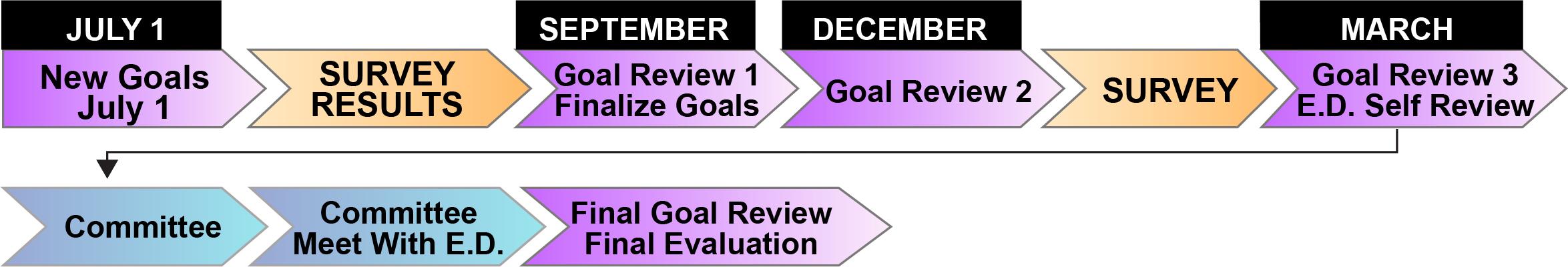 Assessment of annual performance against goals and objectives:Section III.Overall Performance:  (Overall summary of individual and/or organizational performance, unique events/challenges.  Include comments as appropriate, on developmental areas.)Board Member: _______________________________________________	Date:  ____________________________GOAL AREANot Enough Rater Information OutstandingProficientNeeds ImprovementGOAL 1GOAL 2GOAL 3GOAL 4GOAL 5